ПЛАН ЗАСТРОЙКИпо компетенции «Кровельные работы по металлу»региональный этап чемпионата Профессионалы 2024г. Москва 2023    Актуальный план застройки для проведения регионального этапа чемпионата “Профессионалы 2024” вычерчивается в соответствии с принятыми в компетенции условными обозначениями с применением компьютерных программ и  с учетом наименований инфраструктурного листа. 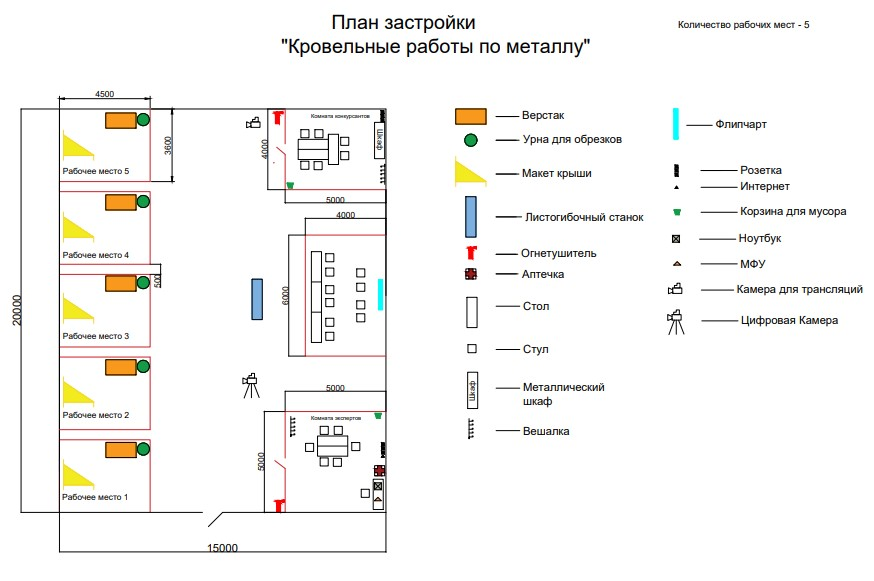 План застройки может иметь иную планировку, утвержденную главным экспертом площадки.При выполнении конкурсного задания (инвариант) площадь рабочего места должна быть не менее 16 м2.При выполнении конкурсного задания из вариативной части площадь рабочего места не увеличивается.Общая зона конкурсной площадки составляет не менее 100 м2. Комната участников, комната экспертов, главного эксперта  могут находиться в другом помещении, за пределами конкурсной площадки в шаговой доступности. Зона работы главного эксперта может размещаться  как в отдельном помещении, так и в комнате экспертов.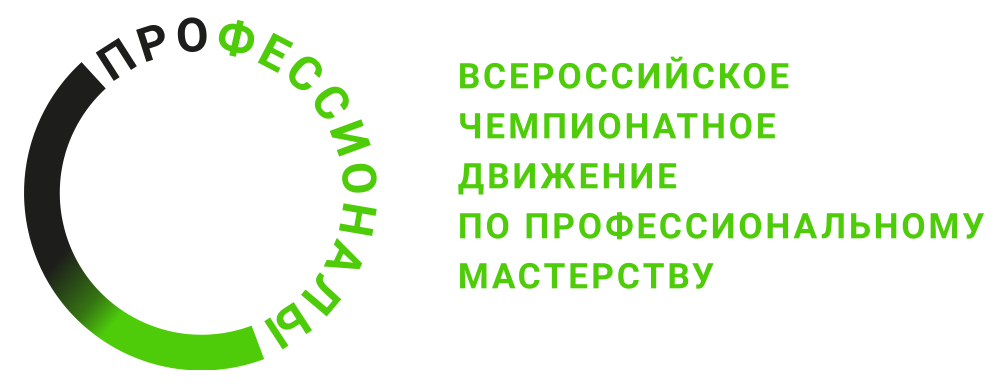 